In 1 Minute auf den Punkt 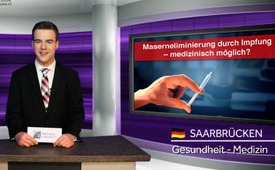 Maserneliminierung durch Impfung – medizinisch möglich?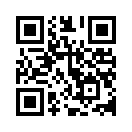 Viele EU-Staaten hatten sich der Zielsetzung der WHO - also der Weltgesundheitsorganisation angeschlossen, die Masern mittels Impfung in ganz Europa bis 2015 zu eliminieren. Doch medizinisch ist das aus folgenden Gründen unmöglich...Guten Abend liebe Zuschauerinnen und Zuschauer, herzlich Willkommen zu einer weiteren Sendung bei Klagemauer-TV, aus dem Studio Saarbrücken.
Wir stellen heute die interessante Frage: Maserneliminierung durch Impfung - ist das medizinisch möglich?
Viele EU-Staaten hatten sich der Zielsetzung der WHO - also der Weltgesundheitsorganisation angeschlossen, die Masern mittels Impfung in ganz Europa bis 2015 zu eliminieren. Doch medizinisch ist das aus folgenden Gründen unmöglich:
Erstens: Um Viren aus der Bevölkerung auszurotten, dürfen ausschließlich Menschen Überträger sein. Masernviren sind jedoch z.B. auch bei Fledermäusen nachweisbar.
Zweitens: Gegen Masern geimpfte Personen erkranken oftmals doch an Masern.
Und Drittens: Gegen Masern Geimpfte können selber noch Überträger der Krankheit sein.
Trotz dieser Fakten halten die WHO und die Mitgliedstaaten an ihrer Zielsetzung der Maserneliminierung fest. Der Verdacht liegt nahe, dass das alleinige Wohl der Bevölkerung nicht erste Priorität hat.
Verehrte Zuschauerinnen und Zuschauer, nun können Sie sich ihr eigenes Urteil bilden, was  es mit der Masernelimnierung auf sich hat. Noch einen aufschlussreichen Abend.  Auf Wiedersehen.von clh.Quellen:http://www.kla.tv/index.php?a=showtodaybroadcast&blockid=909&id=3891
http://www.ncbi.nlm.nih.gov/pubmed/22531181
http://www.impfschaden.info/krankheiten-impfungen/masern/impfung.html
impf-report Nr. 99 ab Seite 16( Angelika Müller, Unterrichtsausschlüsse bei Masern)Das könnte Sie auch interessieren:#Impfen - – ja oder nein? Fakten & Hintergründe ... - www.kla.tv/Impfen

#1MinuteAufDenPunkt - In 1 Minute auf den Punkt - www.kla.tv/1MinuteAufDenPunktKla.TV – Die anderen Nachrichten ... frei – unabhängig – unzensiert ...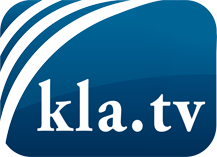 was die Medien nicht verschweigen sollten ...wenig Gehörtes vom Volk, für das Volk ...tägliche News ab 19:45 Uhr auf www.kla.tvDranbleiben lohnt sich!Kostenloses Abonnement mit wöchentlichen News per E-Mail erhalten Sie unter: www.kla.tv/aboSicherheitshinweis:Gegenstimmen werden leider immer weiter zensiert und unterdrückt. Solange wir nicht gemäß den Interessen und Ideologien der Systempresse berichten, müssen wir jederzeit damit rechnen, dass Vorwände gesucht werden, um Kla.TV zu sperren oder zu schaden.Vernetzen Sie sich darum heute noch internetunabhängig!
Klicken Sie hier: www.kla.tv/vernetzungLizenz:    Creative Commons-Lizenz mit Namensnennung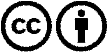 Verbreitung und Wiederaufbereitung ist mit Namensnennung erwünscht! Das Material darf jedoch nicht aus dem Kontext gerissen präsentiert werden. Mit öffentlichen Geldern (GEZ, Serafe, GIS, ...) finanzierte Institutionen ist die Verwendung ohne Rückfrage untersagt. Verstöße können strafrechtlich verfolgt werden.